Holland College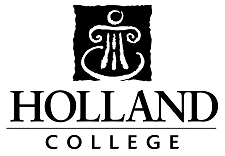                        Health Studies Department Welcome to the Occupational Therapy         Assistant/Physiotherapy Assistant ProgramAdditional Program Information:All other program information such as the course schedule will be shared and discussed during the Program Orientation on August 31st.IMPORTANT:Criminal Record and Vulnerable Sector Check: Before attending any practicum or clinical portions of the program, a student must submit a criminal record check and a vulnerable sector check. If the check indicates that a record exists, the student may not be able to complete portions of their program that are required for graduation. Any associated costs are the responsibility of the student.Charlottetown CentreCCCentre for Applied Science & TechnologyCASTInstructor Contact Information Instructor Contact Information Instructor Contact Information Instructor Contact Information NameEmailPhoneOffice #LocationReta MacDonaldrsmacdonald@hollandcollege.com 902-566-9364244ECCKarla Crawfordkmcrawford@hollandcollege.com 902-566-9596244ECCWendy Smithwlsmith@hollandcollege.com 902-566-9525217ECCHealth Studies Department Information Health Studies Department Information Health Studies Department Information Health Studies Department Information Health Studies Department Information NameEmailPhoneOffice #LocationRachel Batchilder - Program Managerrabatchilder@hollandcollege.com 902.566.9672209ECCBarb Boss - Administrative Supporthbboss@hollandcollege.com 902.566.9564208ECCMichele Duckworth - Administrative Supportmmduckworth@hollandcollege.com902.566.9554209CASTOrientationDateTimeClassroom #Classroom #LocationOrientation InformationPlease check SAM for additional 2021-2022 OTA/PTA Program InformationPlease check SAM for additional 2021-2022 OTA/PTA Program InformationPlease check SAM for additional 2021-2022 OTA/PTA Program InformationOrientationAugust 31, 20219:00-4:00224CCCCCFirst ClassSeptember 1, 20219:00am 224CCCCCProgram Dates 2021-2022Please see Academic Calendar Holland College | Calendar 2021/2022Textbooks required for Semester 1Textbooks required for Semester 1Textbooks required for Semester 1Textbooks required for Semester 1Textbooks required for Semester 1Title / EditionAuthorISBNNotes Notes Understanding Anatomy and Physiology, 3rd ed.Thompson9780803676459ANAT 1000ANAT 1000Workbook to Accompany Understanding Anatomy and Physiology, 3rd ed.Thompson9780803676466ANAT 1000ANAT 1000Trail Guide to The Body, 6th ed.Biel9780998785066RHAB 1140RHAB 1140Trail Guide to Movement, 2nd ed. Biel9780998785059RHAB 1140RHAB 1140Trail Guide to The Body Student Workbook, 6th ed.Biel9780991466672RHAB 1140RHAB 1140Principles and Techniques of Patient Care, 6th ed.Pierson. F & Fairchild S978-0323445849RHAB 1150RHAB 1150Measurement of Joint Motion: A Guide to Goniometry, 5th ed. (Optional)Norkin and White978-0803644660RHAB 1150 - OptionalRHAB 1150 - OptionalJourney Across the Life Span, 6th ed.Polan & Taylor978-0-8036-7487-PSYC 1110PSYC 1110* These are books for Semester 1 only. Additional texts will be required for Semester 2. **These books are also available in electronic format.  * These are books for Semester 1 only. Additional texts will be required for Semester 2. **These books are also available in electronic format.  * These are books for Semester 1 only. Additional texts will be required for Semester 2. **These books are also available in electronic format.  * These are books for Semester 1 only. Additional texts will be required for Semester 2. **These books are also available in electronic format.  Technology RequirementsLaptop, headphones, built-in or external web cameraHome InternetGoogle Chrome (only browser that SAM supports)Program Materials & SuppliesAll lab materials and supplies will be provided including Personal Protective Equipment.